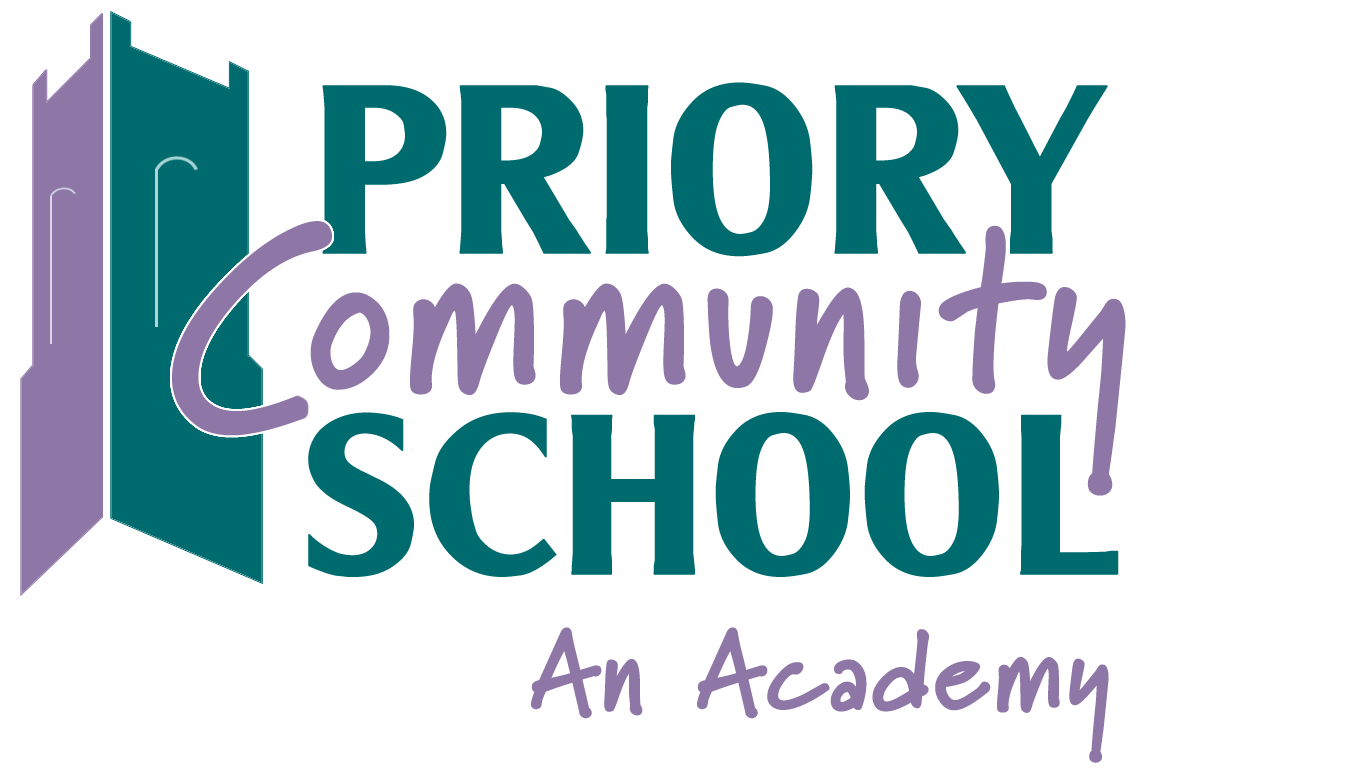 This cycle you are learning: Portfolio presentation G.C.S.E. PHOTOGRAPHY        WRITING ANNOTATIONS ABOUT YOUR OWN PHOTOGRAPHSWhen you take a photograph the thought processes are sometimes very rapid and sometimes on a subconscious] level. We need to learn how to react to the photographs we’ve taken when we spend thoughtful time looking at the finished photograph after the moment of clicking the shutter. For G.C.S.E.it is a requirement of the course syllabus to show that you can evaluate your own images and then use that expanding knowledge to improve your taking of photographs.We need to practise skills of analysing the results of our own work and to develop an ability to put down those thoughts into words that will communicate to others what your photography is about. Even if you took a photograph purely on instinct when you look at the results it is possible to work backwards to find out what stimulated your creative urge to make the image.Let’s try the following way of annotating your own work. Start with an opening phrase that introduces the photograph to others. For example:MY INTENTION IN TAKING THIS PHOTOGRAPH WAS TO......now we add some verbs to help...INVESTIGATE, SHOW, COMMUNICATE, DEVELOP, REVEAL, CONTRAST, DEMONSTRATE, CAPTURE, PORTRAY, ARGUE, CHALLENGE, PROVOKE....you will find others I’m sure.Next you need to add more connections to push the communication deeper....FEELINGS ABOUT, THE CONNECTION BETWEEN, VISUAL RELATIONSHIPS, THE IMPACT OF, A REACTION TO, A MEANING ABOUT........At this point you can bring in your growing knowledge about camera technique, photographic concepts and the visual elements to expand the annotation....e.g.My intention in taking this photograph was to investigate how the visual relationship between colour and texture occur in Nature. I wanted to use macro technique to use a shallow depth of field to make a strong impact with detail in the foreground against a soft background. My photograph reveals detail that my naked eye can’t see. The image communicates how nature is full of unexpected visual detail that shows my interest in the natural world.Week of cycleInitial proposal1Mood board 2Artist research 1 - mood board and analysis3Artist research 2- mood board and analysis3Development of initial ideas4Development of initial ideas5Final proposal- development of ideas and link to artists6Development of final ideas7Final outcome8Final evaluation9